Meeting NoticeThere will be a meeting of the Statewide Independent Living Council on Monday- Tuesday February 22-23rd, 2016 at the Claiborne Building, Room 1-155, 1201 N. Third Street Baton Rouge, LA 70804-9095 Time 9am- 12pm Agenda- day 2Call to OrderIntroductions  SILC (State Plan)        	SPIL 2017-2019 DiscussionUpcoming SILC MeetingsDate:		April 15th , 2016 Quarterly MeetingLocation: 	Lake Charles, Southwest Louisiana Independence CenterAdjourn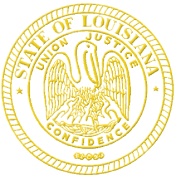 State of LouisianaOffice of the GovernorDisability AffairsStatewide Independent Living CouncilJohn Bel EdwardsGovernorState of LouisianaOffice of the GovernorDisability AffairsStatewide Independent Living CouncilBambi PolotzolaExecutive DirectorDisability AffairsJessica Lewis, MBASILC Program Director